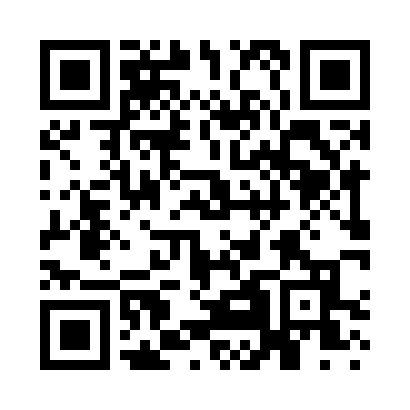 Prayer times for Aerial Acres, California, USAWed 1 May 2024 - Fri 31 May 2024High Latitude Method: Angle Based RulePrayer Calculation Method: Islamic Society of North AmericaAsar Calculation Method: ShafiPrayer times provided by https://www.salahtimes.comDateDayFajrSunriseDhuhrAsrMaghribIsha1Wed4:435:5912:484:327:378:542Thu4:415:5812:484:337:388:553Fri4:405:5712:484:337:398:564Sat4:395:5612:484:337:408:575Sun4:385:5512:484:337:418:596Mon4:365:5412:484:337:419:007Tue4:355:5412:484:337:429:018Wed4:345:5312:484:337:439:029Thu4:335:5212:484:337:449:0310Fri4:325:5112:484:337:459:0411Sat4:315:5012:484:337:459:0512Sun4:305:4912:484:347:469:0613Mon4:295:4812:484:347:479:0714Tue4:285:4812:484:347:489:0815Wed4:265:4712:484:347:499:0916Thu4:265:4612:484:347:499:1017Fri4:255:4512:484:347:509:1118Sat4:245:4512:484:347:519:1219Sun4:235:4412:484:357:529:1320Mon4:225:4312:484:357:529:1421Tue4:215:4312:484:357:539:1522Wed4:205:4212:484:357:549:1623Thu4:195:4212:484:357:559:1724Fri4:195:4112:484:357:559:1825Sat4:185:4112:484:357:569:1926Sun4:175:4012:484:367:579:2027Mon4:165:4012:484:367:579:2128Tue4:165:3912:494:367:589:2229Wed4:155:3912:494:367:599:2330Thu4:155:3912:494:367:599:2331Fri4:145:3812:494:368:009:24